Капанева Валентина Михайловна, учитель истории квалификационной категории «учитель-методист» государственного учреждения образования «Гимназия № 15 г. Минска»Билет17Практическое задание.Становление белорусской национальной государственности. Участие БССР в создании СССР. Укрупнение территории БССР.Используя представленные материалы, ответьте на вопросы (выполните задания):1. Каким образом было провозглашено образование Социалистической Советской Республики Беларуси (ССРБ)? Назовите дату образования ССРБ. 2. Когда и кем было принято решение о вхождении ССРБ в состав Союза Советских Социалистических Республик?3.На каких условия был образован Союз Советских Социалистических Республик?4. Охарактеризуйте процесс формирования территории БССР в 1921–1926 годах. Какие исторические события повлияли на этот процесс?I. Создание Социалистической Советской Республики Беларуси (ССРБ) (по материалам учебного пособия «История Беларуси 1917 г.– начало XXI в. 9 класс»).[…]. 24 декабря 1918 г. Центральный комитет Российской Коммунистической партии (большевиков) — ЦК РКП(б) под влиянием В. И. Ленина принял решение о необходимости создания белорусского советского государства[…].30 декабря 1918 г. в Смоленске, который в связи с германской оккупацией стал центром Западной области, была созвана VI Северо-Западная областная конференция РКП(б). Конференция приняла решение о переименовании ее в I съезд Коммунистической партии (большевиков) Беларуси — КП(б)Б. Было сформировано Временное рабоче-крестьянское советское правительство Беларуси во главе с Д. Ф. Жилуновичем. А вечером 1 января 1919 г. новое правительство обнародовало Манифест, которым провозглашалось образование Социалистической Советской Республики Беларуси (ССРБ). Такое ее название стало общепринятым в современной белорусской исторической науке[…]. Первым председателем правительства ССРБ стал автор Манифеста Д. Ф. Жилунович[…].II. Из постановления IV Всебелорусского съезда Советов о создании СССР (18 декабря 1922 г.)«…Четвертый Всебелорусский съезд Советов рабочих, крестьянских и красноармейских депутатов считает, что предложение Всеукраинского съезда Советов о немедленном оформлении уже фактически существующего Союза Советских Республик, объединяя против единого фронта мирового капитала силы рабочих и крестьян всех советских республик на основах взаимного равенства, тесной политической и хозяйственной связи, в то же время обеспечивая самостоятельное национально-культурное строительство создавая необходимые гарантии для проявления хозяйственной инициативы каждого из членов, отвечает жизненным интересам Советской Белоруссии и потому должно получить скорейшее осуществление на предстоящем съезде всех советских республик    IV съезд Советов Белоруссии выражает свою глубокую уверенность, что съезд РСФСР совместно с представителями Украины, Белоруссии и Закавказских республик создаст единый, крепко сплоченный союз трудящихся всех братских республик, поручает своей делегации, избираемой для участия на Всероссийском съезде Советов, дать во время работы съезда торжественное обещание и совершить формальные акты, закрепляющие братский Союз Социалистических Советских Республик».III. Картосхема. Территория БССР в 1921–1939 гг.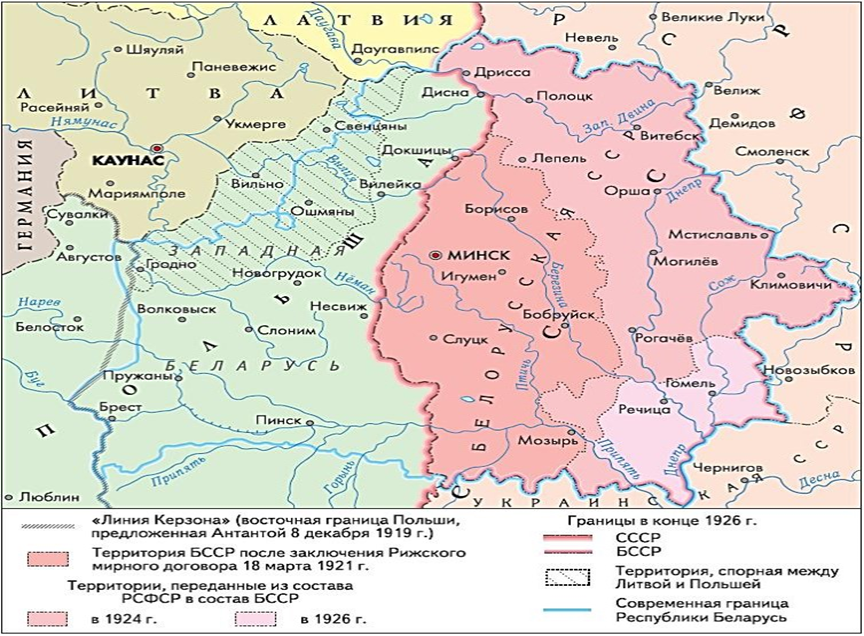 